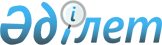 Приозерск қаласы бойынша пайдаланылмайтын ауыл шаруашылығы мақсатындағы жерлерге бірыңғай жер салығының мөлшерлемелерін жоғарылату туралы
					
			Күшін жойған
			
			
		
					Қарағанды облысы Приозерск қалалық мәслихатының 2016 жылғы 17 ақпандағы L сессиясының № 50/401 шешімі. Қарағанды облысының Әділет департаментінде 2016 жылғы 15 наурызда № 3710 болып тіркелді. Күші жойылды - Қарағанды облысы Приозерск қалалық мәслихатының 2020 жылғы 24 маусымдағы № 39/400 шешімімен
      Ескерту. Күші жойылды - Қарағанды облысы Приозерск қалалық мәслихатының 24.06.2020 № 39/400 шешімімен (алғашқы ресми жарияланған күнінен кейін қолданысқа енгізіледі).
      Қазақстан Республикасының 2001 жылғы 23 қаңтардағы "Қазақстан Республикасындағы жергілікті мемлекеттік басқару және өзін-өзі басқару туралы" Заңына және Қазақстан Республикасының 2008 жылғы 10 желтоқсандағы "Салық және бюджетке төленетін басқа да міндетті төлемдер туралы (Салық кодексі)" Кодексіне сәйкес, қалалық мәслихаты ШЕШІМ ЕТТІ:
       1. Қазақстан Республикасының жер заңнамасына сәйкес, Приозерск қаласы бойынша пайдаланылмайтын ауыл шаруашылығы мақсатындағы жерлерге бірыңғай жер салығының мөлшерлемелері он есеге жоғарылатылсын.
       2. Осы шешім оның алғаш ресми жарияланған күнінен кейін күнтізбелік он күн өткен соң қолданысқа енгізіледі.
      "КЕЛІСІЛДІ"
      2016 жылғы 17 ақпандағы
      2016 жылғы 17 ақпандағы 
					© 2012. Қазақстан Республикасы Әділет министрлігінің «Қазақстан Республикасының Заңнама және құқықтық ақпарат институты» ШЖҚ РМК
				
      Сессия төрағасы, 

      қалалық мәслихат хатшысы

Б. Сәрсембеков

       "Приозерск қаласының жер 

      қатынастары, сәулет және

      қала құрлысы бөлімі"

      мемлекеттік мекемесінің басшысы

С.Т. Бұқпантаев

      "Приозерск қаласы бойынша

      мемлекеттік кірістер

      басқармасы" мемлекеттік 

      мекемесінің басшысы

Б. Т. Дүйсенов
